MISSION 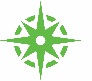 Minnesota Management and Budget serves the people of Minnesota by providing the state with leadership and guidance to support efficient and effective government, a world class workforce, and responsible financial management.	VISION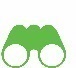 The state of Minnesota will be a leader in governing excellence, a model employer with a workforce that reflects the rich diversity of those we serve, and recognized as a responsible steward of public resources with a commitment to providing consistent value and service to all Minnesotans.VALUES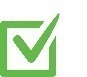 Leadership  Excellence  Diversity          Innovation  IntegrityGOALS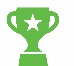 Attract, engage, and develop a diverse and effective MMB workforceProvide timely, accurate, and responsive service that addresses the diverse needs of MMB’s customersIdentify opportunities for continuous improvement and better government at MMBMaintain and enhance statewide systems Develop a culture of collaboration, communication, and coordinated planning within MMB and across the enterpriseEstablish the state as a model employerDirect and model responsible and transparent fiscal and data managementOVERVIEW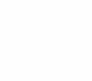 240 full time employees$47.8M general fund biennial budget ($23.866M annual)MISSION CRITICAL WORKFinancial ManagementPrepare biennial budget (currently $77 billion all funds) by coordinating with 100 agencies, boards, commissions, legislative and judicial branchesPrepare and execute the capital budget (bonding)Sell and issue state general obligation bonds, revenue bonds, appropriation bonds and other public financing (successfully sold $799 million in 2016 to support state infrastructure projects passed by the legislature) Oversee over $8 billion in state public debtMaintain general books of account; administer statewide accounting system, and central disbursements systemManage state banking and cash management activitiesPrepare revenue, expenditure, and cash flow estimates including 2 budget and economic forecasts, 4 economic updates, and 12 monthly revenue memosManage enterprise internal controls programProcess 54,000 vendor payments per week on averageProcess over 500 fiscal notes for the Legislature each sessionHuman Capital ManagementProcess 55,000 employee paychecks every 2 weeksMaintain state’s HR record system which has over 2,000 usersManage employee, retiree, and dependent insurance benefits for approximately 127,000 peopleNegotiate and administer 9 bargaining agreements and 2 compensation plansOversee and coordinate human resource policy for 100 agencies, boards, and commissionsCoordinate continuity of operations among agenciesTrain over 5,000 state employees annually (management training, for example)Statewide System ManagementMaintain and support 8 statewide systems including accounting (SWIFT), budget (BPAS), capital budget, human resources (SEMA4) and job applications (Recruiting Solutions)Change Item Summary Fiscal Year 2018-19 Enterprise Systems Security and Risk ManagementThis investment will increase security, support disaster planning and recovery, and ensure optimal operation of eight IT systems that support enterprise operations. This work requires 20 employees. Without regular system maintenance and upgrades, the state is at risk for security and data breaches.Address Operating Budget PressuresThe Governor’s requests invests $737,000 to maintain the current level of service to state agencies and Minnesotans.Enterprise Compliance and Risk ManagementThis funding of approximately 9 employees will allow MMB to regulate compliance measures and mitigate risk in the management of complex enterprise services we provide.Talent Management SystemThis one-time investment addresses the tight labor market and recruiting and retention challenges we face as we strive to provide the very best service to Minnesotans. This request funds a new talent management system (and three employees) that provides all employees online access to performance feedback and development planning designed to help each employee achieve their full potential, aligned with statewide values including equity, diversity, and inclusion. One online system will replace the current paper-based performance review process and result in greater employee engagement and career growth.Former Legislators’ Enrollment Rights in SEGIPThis change allows for the alignment of former legislators to participate in the State Employee Group Insurance Plan (SEGIP) with eligibility provided to retired judges.  This change achieves savings to the SEGIP fund.Flexible Offering of a High Deductible Health PlanThis change item would provide the commissioner of MMB the option, not the requirement, to offer a health plan compatible with the IRS definition of a high-deductible health plan.  This change achieves savings to the SEGIP fund.		Change ItemFY 2018FY 2019Enterprise Systems Security and Risk Management$13,927$4,277Address Operating Budget Pressures$737$1,361Enterprise Compliance and Risk Management$860$866Talent Management System$15,000--Former Legislators’ Enrollment Rights in SEGIP$158 savings$168 savingsFlexible Offering of a High Deductible Health Plan$121 savings$251 savings